Единый классный час «Герои Отечества»8 декабря в 9Б классе прошёл единый классный час «Герои Отечества»- тематическое направление «Гатчинские кавалеры ордена святого Георгия». Беседа прошла по просмотренному фильму, сюжет фильма заинтересовал учащихся, так как мы говорили о земляках, знакомились с их победами и достижениями, испытывая гордость за этих людей. Интересно, познавательно, достойно гордости Отечества!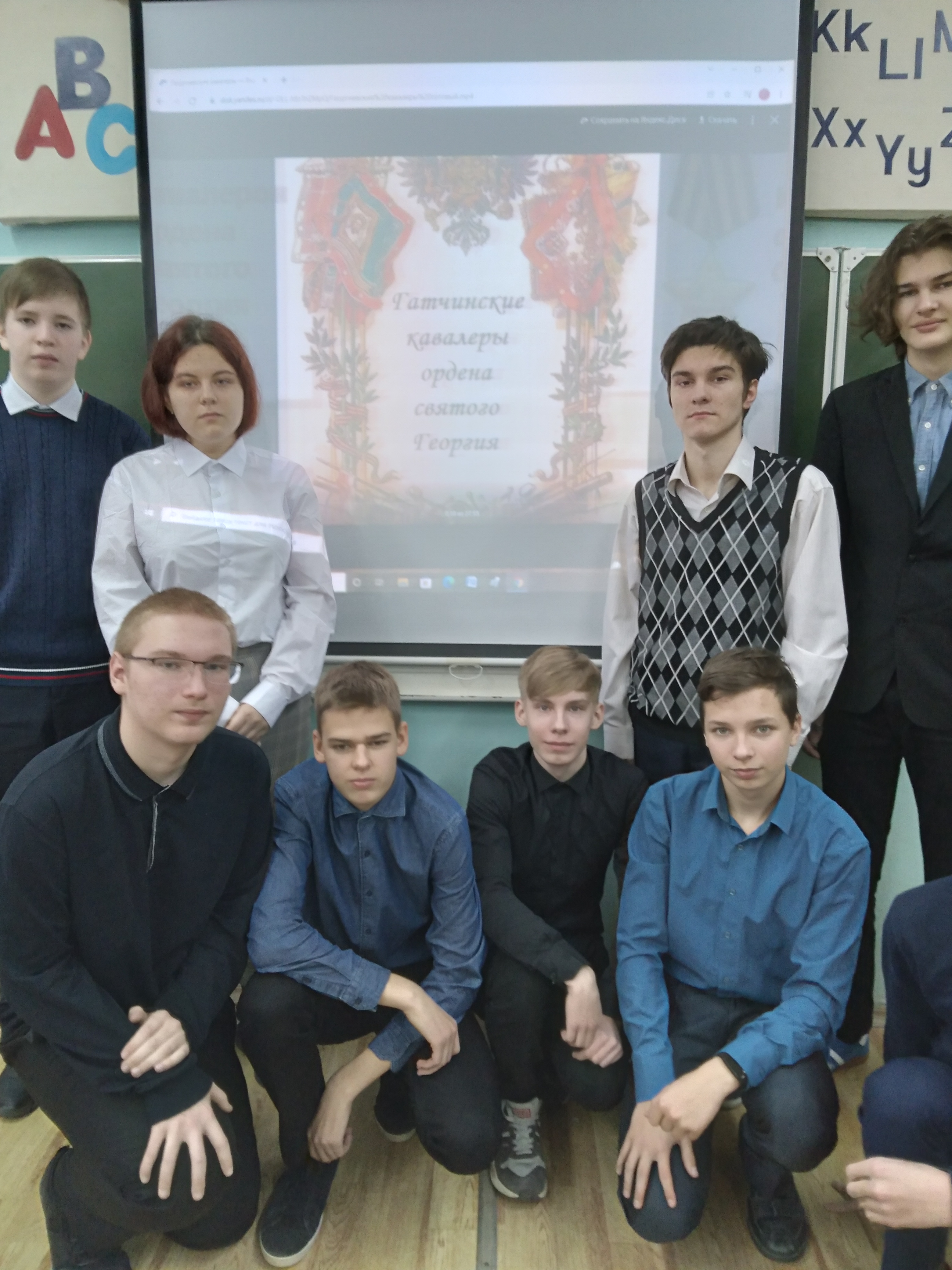 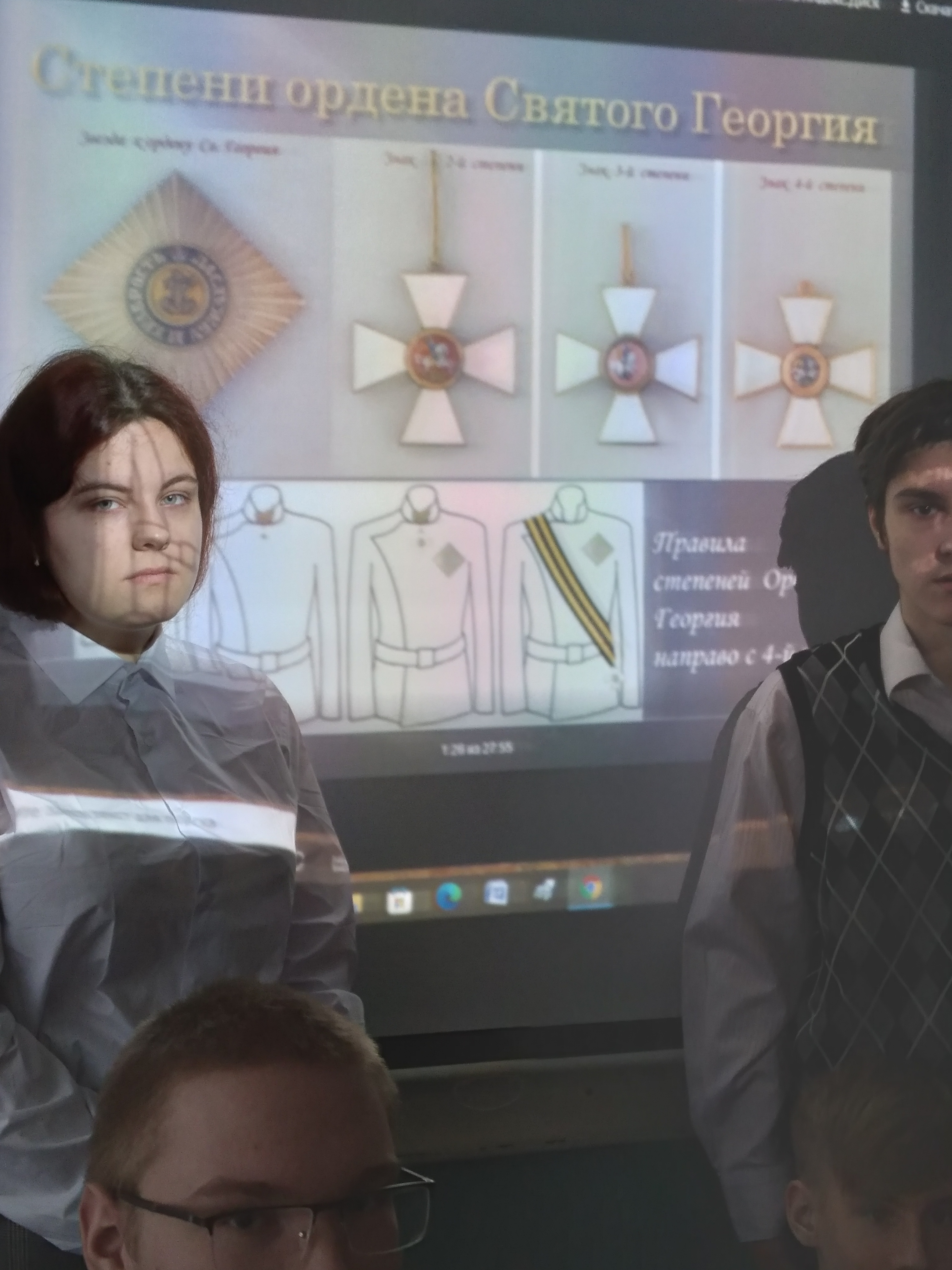 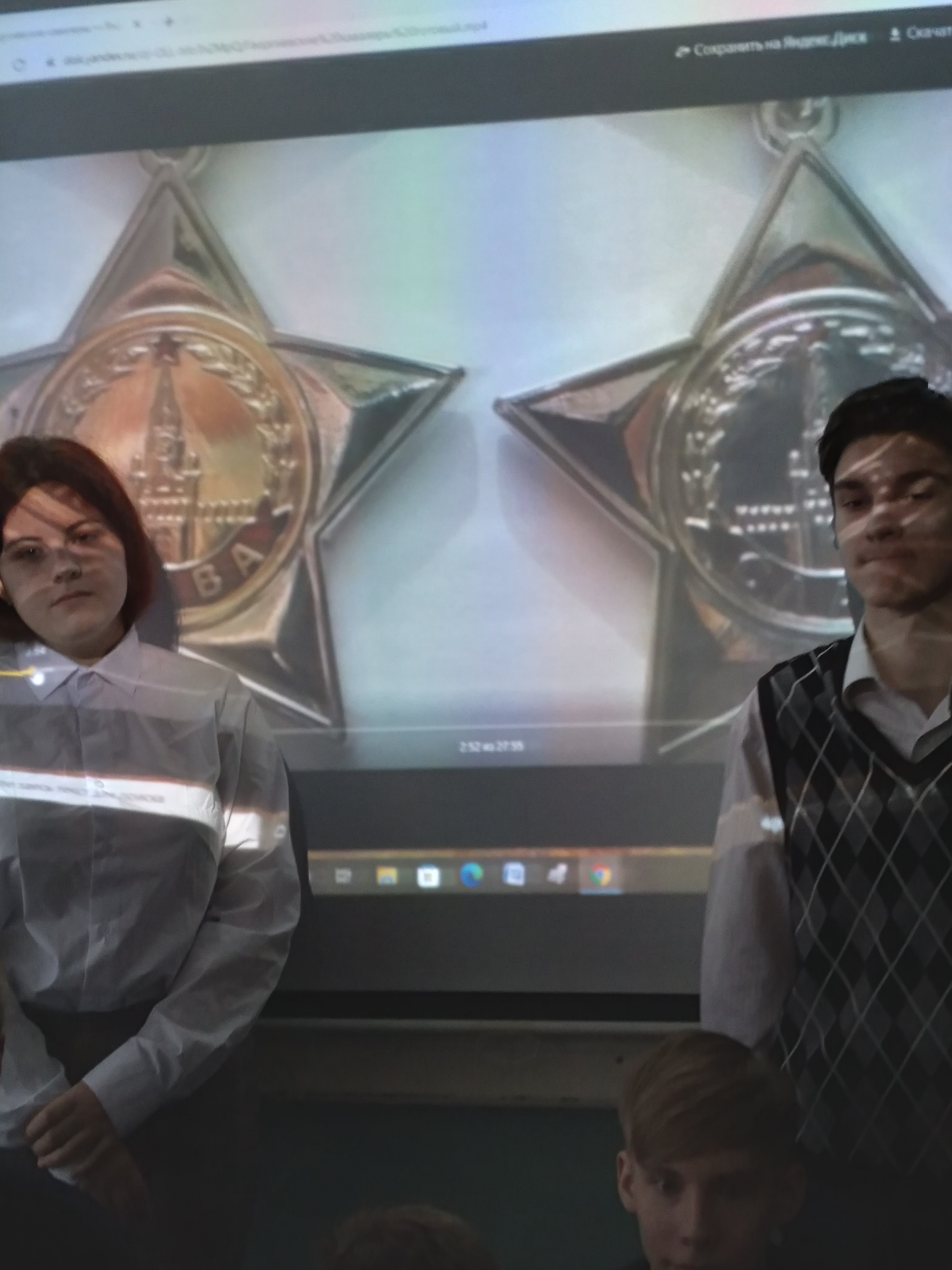 